          FULL D’INSCRIPCIÓ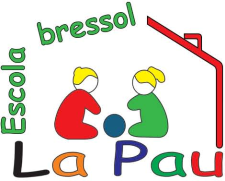 Nom i Cognom de l’ alumne/a:__________________________Data de naixement:_______________ Lloc:______________Data d’ inici escolar:____________ Horari escolar:_________Curs escolar:________________ Classe:_________________Adreça:__________________________________________Codi Postal:____________ Població: ___________________Telèfon Casa:____________Altres telèfons:_____________Nom i cognoms de la mare:___________________________D.N.I:________________ Telèfon mòbil:_______________E-mail:__________________________________________Nom i cognoms del pare:_____________________________D.N.I:________________ Telèfon mòbil:_______________E-mail:__________________________________________BARCELONA, _______DE_________________DEL 20_____SIGNATURA MARE                                       SIGNATURA PARE